BON A VALOIR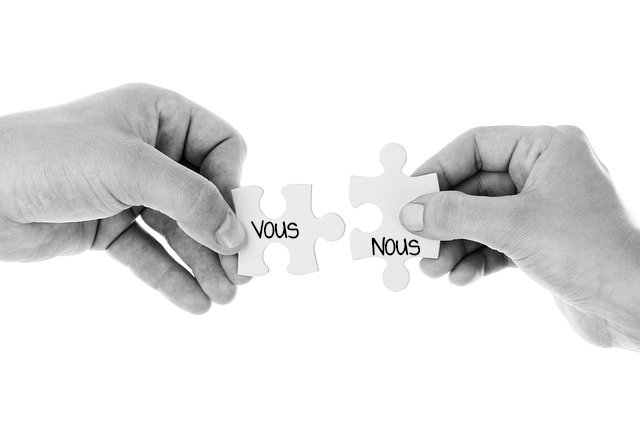 Madame Monsieur, 
Au vu de la situation vous avez fait le choix de nous soutenir en reportant votre séjour prévu (date du séjour), à une date ultérieure. Nous vous en remercions du fond du cœur. 
Vous ne serez pas déçu par cette décision qui vous laisse le temps de préparer vos prochaines vacances au (nom et adresse de la structure). Un lieu où la calme et l’espace sauront vous satisfaire pleinement. Bon à valoir pour Madame et/ou Monsieur ……
(Avoir non cessible)Montant du bon à valoir : Date de validité : 
Bien évidemment si vous n’avez pas eu la possibilité de revenir nous voir dans les 18 mois, nous procéderons au remboursement de ce que vous nous avez versé. Fait à : 							Le : Signature Conformément à l’ordonnance 2020-315 du 25 mars 2020 relative aux conditions financières de résolution de certains contrats de voyages touristiques et de séjours en cas de circonstances exceptionnelles et inévitables ou de force majeure